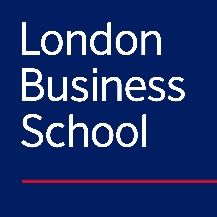 (4/4)	External Examiner: Assessment Grading ReviewCourse Information:Course Information:Full Course Code:  Full Course Name:Subject Area:Faculty:Faculty Assistant:External Examiner:External Examiner:Name:Position:Institution: Date of report:External Examiner’s Review and Comments:External Examiner’s Review and Comments:External Examiner’s Review and Comments:Regarding the materials provided, please confirm:YesNoWere you satisfied with the information provided for the review?Were you satisfied with the sample chosen for the review?If you answered ‘No’ for any of the above or there was other information you need to have for the review, please provide details here:If you answered ‘No’ for any of the above or there was other information you need to have for the review, please provide details here:If you answered ‘No’ for any of the above or there was other information you need to have for the review, please provide details here:Based on the samples you have received:YesNoHas the marking/grading been carried out in accordance with the grading scheme and is consistent? Is the marking/grading of the assessment consistent, fair and appropriate?Are you satisfied the marking/grading of student performance is aligned with academic standards at other UK higher education institutions?If you answered ‘No’ for any of the above, please provide details here:If you answered ‘No’ for any of the above, please provide details here:If you answered ‘No’ for any of the above, please provide details here:Any other comments or suggestions (if applicable):Any other comments or suggestions (if applicable):Any other comments or suggestions (if applicable):a)	Regarding the assessment, marking process, or scores:a)	Regarding the assessment, marking process, or scores:a)	Regarding the assessment, marking process, or scores:b)	Regarding good practice, innovation, or enhancements:b)	Regarding good practice, innovation, or enhancements:b)	Regarding good practice, innovation, or enhancements: